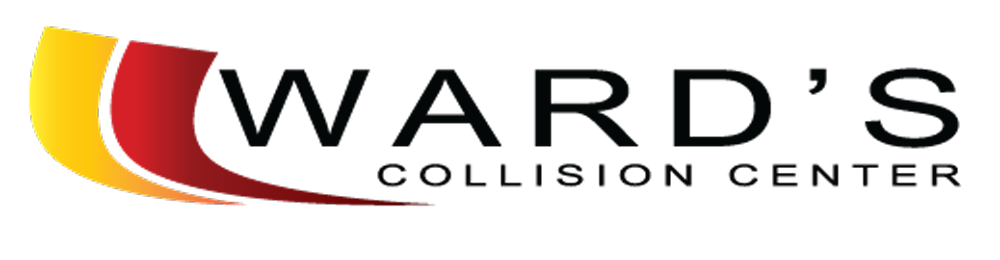 EMPLOYMENT APPLICATION Date Application Completed:_________________Please print legibly in ink. Position Desired:___________________________________________ Full Time Part Time How did you hear about Wards Collision Center?	Newspaper Agency Job Fair 	Website_____________________ Referred by ___________________ Other______________________Have you ever worked for Wards Auto Body? No Yes If yes, when and where?______________FULL NAME: ______	Last:_____________________ First:________________________ Middle:______________________ Have you ever been known by any other name?  No Yes   If yes, please provide all names you have used or been known by to enable accurate verification of your employment and education history. _____________________________________________________________________________________ Street:_______________________________________________________________ City:_______________________________ State:__________________________ ZIP:________________________ Home Phone#___________________________ Cell Phone#___________________________ If a driver’s license is required for the position for which you are applying, do you have a valid driver’s license?  Yes   NoAre you eligible to work in the United States? Yes No Are you over 18 years of age? Yes No Can you furnish proof of age? Yes No Can you accept a position immediately? Yes No If not, when are you available to begin work?_________________________________ EDUCATION: Please list Undergraduate/College Record: Degree/Certification:_____________________________________ Course of Study:_________________________________________ School:________________________________________________ City & State:____________________________________________ Years Attended:_________________________________________ Degree/Certification:_____________________________________ Course of Study:_________________________________________ School:________________________________________________ City & State:____________________________________________ Years Attended:_________________________________________ List any special skills/training relevant to the position for which you are applying: __________________________________________________________________________________________________________________________________________________________________________ REFERENCES: List 3 people whom you have known for at least 2 years. Do not list previous employers or relatives. MILITARY SERVICE:Branch:_______________________________________  Rank:____________________________From:_______________________To:__________________  Type of Discharge:_______________EMPLOYMENT HISTORY/WORK EXPERIENCE:Please list the names of your previous employers in chronological order with present or last employer listed first.  Be sure to account for all period of time including military service and any period of unemployment.Please explain any gaps in your employment history:_________________________________________May we contact your present employer? Yes    No  If no, please explain:_________________________________________________________________________________________________________Please indicate any actual experience you have in any of the following positions:  Service Manager		  Electrician				  Parts Driver  Service Writer		  Service/Repair Helper		  Body Shop Painter  Dispatcher			  Parts Manager			  Body Repair  Shop Foreman		  Parts Counter			  SalesMech/Tech			  Parts StockWARD’S COLLISION CENTER IS AN EQUAL OPPORTUNITY EMPLOYERNameOccupation Address Telephone Yrs. Known Current or Last Employer:Address:Phone:Dates Employed:From:To:Pay Rate:Start:Final:Title/Position:Supervisor:May we contact: Yes    NoReason Left:Previous Employer:Address:Phone:Dates Employed:From:To:Pay Rate:Start:Final:Title/Position:Supervisor:May we contact: Yes    NoReason Left:Previous Employer:Address:Phone:Dates Employed:From:To:Pay Rate:Start:Final:Title/Position:Supervisor:May we contact: Yes    NoReason Left:Previous Employer:Address:Phone:Dates Employed:From:To:Pay Rate:Start:Final:Title/Position:Supervisor:May we contact: Yes    NoReason Left: